A Guide to Scots LawLaw at HomeHaving completed the tasks on Criminal Offences in Scotland, use this pack to cover Law at Home.Outcomes:Increase knowledge concerning Law at HomeEncourage interaction among pupils and between pupils and presenterCompletion of this pack will ensure that participants are: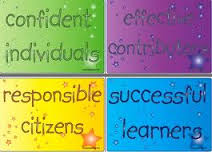 Suggested approachHaving completed the pack on Criminal Offences in Scotland, deliver these materials.Familiarise yourself with the contents of all sections of this pack.Discuss with the pupils what they understand about the law at home e.g what they or their parents can or cannot do.Be prepared to answer questions during your presentation and encourage discussion.Recap the main points at the end of lesson to ensure pupils have understood the message which is being delivered.